	Fire Safety Policy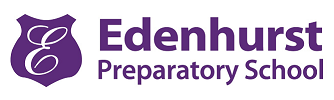 (ISI Reference: 12a, 12b)This policy applies to all pupils in the school, including EYFS.New Policy created 	September 2020Date for revision	September 2021Reviewed: 		B HibbertM.G. Hibbert		HeadteacherS. Wade		Education DirectorKEY STAFF FOR FIRE SAFETY AND PREVENTIONHeadteacher: 				M.G. Hibbert		Chair of Health and Safety Committee:	B Hibbert	Lead Person for Fire Safety :		S.Box	Fire Warden/Fire Marshals:		Education Board				Steven Wade, David Williams, Gregg Davies		ADDRESS OF PREMISESEdenhurst Prep SchoolWestlands AvenueNewcastle-under-LymeStaffordshire ST5 2PUEdenhurst Prep School is required under the Health and Safety at Work Act 1974, to comply with the relevant statutory provisions. Within this policy the responsible person will endeavour to observe measures to ensure compliance with the Regulatory Reform (Fire Safety) Order 2005. Measures will be taken to prevent or reduce the risk of fire and the spread of fire on the premises and to train and instruct employees, pupils, visitors and contractors in relation to the arrangements for action to be taken in the event of fire on the premises.COVID-19 the DfE has issued non-statutory interim guidance to schools, colleges and other providers during the coronavirus outbreak. This guidance supports governing bodies, proprietors, senior leadership teams and staff in regard to adapted conditions. The school will consider where policy and process may be conducted differently when compared to business as usual.PERSONS AT RISKDuring a typical working day there can be approximately 200 pupils/students and 61 staff on the school site.FIRE RISK ASSESSMENTIn order to eliminate or reduce the risk of fire, hazards have been identified by means of risk assessment. The following risks were included in the assessment:Ignition Sources Combustible materials People at risk Adverse structural features The School engages Red Fire & Safety to undertake its Fire Risk Assessment (FRA).  This is undertaken annually and also at any time when there is a significant change to the building or the way it is used.  In the interim years, an annual in-house review of the Fire Risk Assessment is conducted.  This is undertaken by the site manager (Mr S Box).Date of last external Fire Risk Assessment:	30 September 2020Date of last in-house review of the FRA:	February 2020	The Health and Safety Committee meets regularly to discuss and review all fire procedures and matters arising from risk assessments. The exact frequency of these meeting is to be determined by the Health and Safety coordinator in order to respond immediately to any issues that may arise. MANAGEMENT OF POTENTIAL FIRE HAZARDSBoilers, sparks from light switches and other electrical equipment; All boilers are gas fired and are serviced annually by Gas Heat Plumb Services.Smoking on the premises is forbidden.Combustible solids and liquids are not subject to heat or naked flame.Paper and card throughout the school should not be allowed to accumulate in piles.Bins are cleared each evening.Waste dustbins should be kept as far away from the school walls possible.All fabrics used should be flame retardant.All furniture should conform to British Standards.Science, Art, Design Technology: Chemicals are kept in a locked cupboard and are not subject to heat or naked flame. Hazardous chemicals are stored in locked fire cabinets and their access restricted to authorised personnel. These cabinets are located in designated rooms with a coded lock on the door. These rooms themselves also meet Fire Department regulations concerning fire containmentKitchen staff ensure that chemicals used in kitchen are stored in an appropriate locked location (cellar).Cooking: electricity and gas services within the kitchen are regularly checked.Science: electricity services within the labs and prep rooms are regularly checked. A cut-off mains switch for both gas and electricity is installed in each science laboratory.Any smell of gas should be reported immediately to the office who will call the emergency number for the gas board whilst evacuating the building.Electrical: All portable appliances, including any belonging to staff and pupils and kept at school are checked regularly, usually annually.  Fixed wiring is inspected by an external company every 5 years.  No electrical equipment should be brought on site without the knowledge of and inspection by the person responsible for PAT testing.  Chargers for lap tops must first be PAT tested and certified before use.  New items are tested at the end of their first year in use.The school has a policy in relation to the use of socket protectors, which takes account of up-to-date guidance, only EYFS.Computers: Computers are in every classroom, the school office, and the Deputy Head Teacher’s office and in a mobile units around school. Pupils should not be left unsupervised with computers. Fire doors are installed at the point of high risk.All internal doors are closed at the end of the working day. Contractors on site are required to complete a hot work permit and are fully instructed on the procedure for fire safety compliance and action to be taken in the event of a fire.The School Fire Officer liaises with the fire service and Chief Fire Officer to request assistance and to confirm compliance with new legislation.SUMMARY OF FIRE SAFETY RESOURCESThere are fire escapes at: Old building – Main entrance, Dining room, Cellar, Kitchen, First Floor – Music Room to metal staircase, Art Room to metal staircase. New building – Main entrance, Reception, Early learners 1, First floor – 2 metal staircases (Prep 4 and corridor to metal staircase).Beardies – Form 1 and ICT Room exit, Science metal staircase.Nursery – Front door, two exist to play area, each room has its own exit and boiler room.A process of installing of emergency lighting is being implemented.The school is equipped with appropriate fire detection equipment, including smoke and heat detectors (Nursery and Beardies- smoke and heat), rest of school none.The school has resources for tackling small fires, including extinguishers, fire blankets.  SUMMARY EVALUATION Overall responsibility for fire safety lies with the Headteacher, who delegates the leadership of action in relation to fire safety and prevention to fire ward (S. Box)Average evacuation time in standard drills is three minutes and is judged to be adequate given that the spread of a fire is likely to be slow.Average time need to account for everyone at the roll call four minutes.Staff are trained in the use of emergency fire-fighting equipment and in the procedures for an evacuation.  Such training is included in the induction programme for new staff. It is adequate and the pupils have at least one escape drill per termStaff training and drills are always recorded in a fire log.There is adequate and sufficient means of fighting small fires.Formal risk assessment to take place regularly.Staff are alerted to find any hazards and report them to the Headteacher, office or any member of the Health and Safety Committee AT ANY TIME.DETAILED EVALUATION 1. The school premises are used for educational purposes only.2. There are portable fire extinguishers at strategic places around the school, on every floor and clearly marked locations. All staff are fully aware of their positioning. The number and type of fire extinguishers and other fire-fighting equipment, and their positioning complies with current legislation.Maintenance of fire extinguishers is undertaken annually by North Staffs Fire.Maintenance of fire alarm system is undertaken 6 monthly by North Staffs Fire.Maintenance of emergency lighting is undertaken annually by NRG Electrics.Maintenance of fire detection equipment is undertaken annually by North Staffs Fire.3. Pathways of escape are clearly marked by white arrows on green backgrounds and are very visible. There are escape stairs at the back of the school building which are easilyaccessed from the first and second floors. Fire door escapes exist at the back and front of the school building and there are also external doors to two ground floor classrooms.All year groups have an external door on their floor.4. Fire drills are carried out at least once per term.  The times of drills are varied to give pupils and staff experience of evacuating from different starting locations.  The variation of times includes occasional drills to evaluate the procedures at challenging times, such as lunchtime or during wraparound care.   Periodically, drills introduce a difficulty to simulate a real emergency situation.    5. There are fire alarms, and heat and smoke detectors on every floor.6. Emergency lighting is in place for all floors and exits. These are checked half termly by theSite manager. They are also checked visually with the weekly fire point tests. They  are tested by NRG Electrics twice a year.7. There is a detailed Fire Emergency Plan for the building8. A fire log book is kept, which includes details of fire drills, staff training, alarm testing and escape lighting, located in the school office.9. In the case of an emergency requiring evacuation, particular attention is paid to those with disabilities, visitors, or members of the public who are unfamiliar with the evacuation process. For any pupil or staff member with either temporary or on-going limited mobility, the school will create, if required, a personal evacuation plan (PEP).  This is likely to be prepared in conjunction with the person’s doctor and/or nurse, and, in the case of pupils, the parents. 10. Records of who is present (including class registers, staff signing in book and the part-time staff signing in/out book), including any visitors (in the visitors’ book) are maintained in the school office and taken to the roll call point.  Where such records are electronic, a list of absentees is printed on a daily basis, amended during the day if required and compared with standard class lists at the role call point.11. On occasion, the premises are used for after-school clubs.  The adult leaders of these clubs will have received the same training as staff and attendance registers are maintained at clubs. When peripatetic teachers are on site there are always members of staff on site who are trained.  12. A register is kept of pupils attending care provision before and after school.  Any pupils who arrive early, for example, for extra tuition, individual music lessons or sports coaching must register at the school office/with breakfast club on arrival. 13.  Alarm systems are not linked across the school site; When a fire call point is activated an alarm is sounded throughout the building and is audible throughout, enabling the whole site to be evacuated.14. The fire alarm panel is situated in Beardies and Nursery, will indicate the place of call point activation. 15. The lead fire office/headteacher liaises with the emergency services when an incident occurs.16. Information about access to the school is provided to the emergency services. 17. Information with regard to key holders and contact numbers is provided to the emergency services, in the event of a fire out of school hours.ARSON: THREE POINT ACTION PLANDeter unauthorised entry onto the site by Installation of a robust fence and gate.Installation of a robust doubly fronted main doorSecurity doors on remaining two points of entryAn intruder alarm system which is activated once the premises is vacated.Ensuring that all windows are closed and locked once the premises is vacatedReduce the opportunity to start a fire by ensuring thatRefuse containers are not accessible to the road All flammable materials are stored securely in locked fire cabinetsReduce scope of fire damage and any losses and disruptions byMaking sure all fire doors are closed Ensuring that any flammable materials are returned to locked cabinets after use.Training members of staff are in fire procedures, including evacuation drills and the use of fire extinguishersEnsuring that all data to secure the continued operation of the school is backed up and stored off siteMAINTENANCE AND ROUTINE TESTING DailyStaff ensure by visual inspection that exit routes are kept clear, that fire doors are not wedged open and that combustible waste has not accumulated in the classroomThe Fire Officer (S. Box) checks that the fire alarm panel indicates no faults WeeklyThe Fire Officer (S. Box) ensures that the fire alarm is tested by using a different call point/zone each week and checks that the fire extinguishers in that zone are not damaged. Tests are logged. MonthlyThe Fire Officer ensures that a flick test is carried out on the Emergency lighting every 4 weeks and logged. Bi-annuallyThe fire alarm system, including the smoke detectors, heat detector and emergency lighting is tested six-monthly by the provider North Staff Fire. AnnuallyAll fire-fighting equipment is checked annually by the providers North Staff Fire. Portable electrical equipment is inspected annually and PAT tested by a qualified person (S. Box) All gas boilers are inspected annually by a Corgi registered plumber. Five YearlyMains electrical installation will be inspected every five years by a Registered electrician ROLES AND RESPONSIBILITIES IN FIRE SAFETY AND PREVENTIONRole of Fire Marshals:On hearing the fire alarm, each fire marshal will check that the floor is evacuated and, without taking any risks, ensure that the doors and windows are all closed. He/she will then report to the Senior Fire Marshal that the floor is clear. During a fire drill, the evacuation will be timed, aiming to vacate the building in two to four minutes.During the evacuation the fire marshal should encourage any pupils and staff around to evacuate and to proceed quietly to the assembly point. The fire marshal’s primary role is to ensure that there are no persons left in his/her designated areas.Report to the person in charge of any person known to be remaining in the building.If the fire marshal is also a form tutor, he/she should then follow the procedure outlined below.Role of Form Tutors:Registers are to be taken by form tutors or Classes are to be registered by the member of staff teaching them at the time. Class lists will be provided by the front office staff at the roll call point  Count heads at the assembly point and inform the person in charge once you have completed the roll call and accounted for all of your pupils. If you cannot account for all of your pupils you should verbally inform the person in charge of any missing persons immediately.Role of teaching staff who do not have a tutor group:Assist in the evacuation of all persons in the building as you proceed to the Assembly Point.  This may include stepping in to register a class whose form teacher is not present (see below).Assist in ensuring that all pupils proceed quietly to their Form Tutors and remain in a quiet and orderly manner until instructed to disperse.It is important not to allow pupils to mix into other groups, or in any other way become distracted from any announcement made by a member of staff. They should be encouraged to wait in a quiet and orderly manner.In the event of any staff absences, you may be asked by members of the front office to act on behalf of a particular tutor. If so, you should place yourself in a prominent position and verbally call out for that member of staff’s tutor group.  Then follow the steps outlined above (“Role of Form Tutors”).Role of members of the front officeTo ensure that the tutor folders issued to staff in the event of an emergency are kept up to date. These folders should contain the following:A list of each member of that particular class/tutor groupInformation of whether each pupil should be present in the buildingThe information in the folder should be represented in an accurate, clear and simplistic format to allow efficient use by any member of staff in the event of an emergency. It is recommended that a single sheet should be produced for each tutor group that states which pupil is not timetabled to be in the building during each timetabled lesson.Unless the school has an automatic connection to the emergency services, if the evacuation is not a drill, to dial 999 and call the fire brigade and, if necessary, other emergency services.To ensure that a current list of pupils who are registered absent from College at the time of the evacuation is handed to the person in charge.To ensure that the information on part-time staff, peripatetic and sports coaching staff etc and any visitors on site is taken to the roll call point.  A member of office staff is designated to undertake a roll call of all adults on site at the time of the evacuation.To ensure that in the event of any tutor being absent from College, the tutor’s folder is handed to a member of staff without tutor responsibilities, ideally on exiting the building. If no such person is available, the information should be handed to a member of staff who can double up and register two classes. To ensure that in the event of any member of the front office being absent, that the responsibilities outlined above are delegated appropriately.Role of Person in charge at the roll call pointConfirm all persons have been accounted for.Gather the details of any fire or incident (location / type / adjacent fire hazards)Ensure that the fire brigade has been called by a member of office staff or via an automated system.Liaise with the fire brigade on its arrival.APPENDIX 1: FIRE PROCEDURES (Get hard copy nursery office and main office to add here)The school should include as an appendix a set of or a generic fire procedures notice, as posted around the school.  Here is an example, which should be replaced with your personalised document(s):PROCEDURES IN THE EVENT OF A FIRE 
(Main Building)
Assembly point: Playground
On discovering a fireRaise the alarm immediately by activating the fire alarm call points – this is achieved by pushing on the glass panel. The alarms are located as follows:Nursery:Ground floor – Main entranceGround floor – Corridor exit to play area x 2Ground floor – Explorers, Little learners, Toddlers, Babies, Boiler Room and Toddlers StoreroomMain: First Floor: Art Room - by door at top of metal stairs, bridge - door to Music room, Top corridor - new building to right - as you come up the wooden stairs, hall door, Top back stairs opposite ladies toilet, Ground Floor: Kitchen – by handbasin, bottom of back stairs, Entry to dining room from front porch, exit from dining room – door at top of steps, Girls’ changing room – main entry. Early learners classroom – outside Beardies:First Floor: Lab – exit to emergency staircase.Ground Floor: Form 1 classroom - exit to playground, front door - to car park, IT room – exit to playground.Instruct all pupils in your class and nearby to evacuate the building immediately – without collecting personal belongings or making use of mobile phones. Guide the children to the assembly point for roll call.Close windows and doors behind you if possibleIf it is possible without placing yourself at risk tackle the fire using the fire extinguishers which are situated on each floor. Do not attempt to fight the fire unless you have been trained to do so. Do not return to the place of fire.On hearing the alarmInstruct all pupils in your class to evacuate the building immediately and calmly – without packing up personal belongings. Tell the pupils in your class to cease what they are doing and to proceed immediately and calmly to the assembly point where they are to register with their form tutors. Close all windows and doors in the room where you are situated, ensure that all your pupils have left the building, then leave yourself.Ensure any visitors accompany you to the Assembly Point.Ensure that all pupils at the assembly point remain in their designated groups in a quiet and orderly manner.APPENDIX 2: SAMPLE LOG OF FIRE EVACUATIONSBuilding Area Fire Warden Deputy Fire Warden Nursery Ground floor Liz Whitmore Michelle Fox New Building Ground floor Rachel Pugh Sarah Hulme New Building First floor David Barber Hannah Knight Old Building Basement Adam Beasley Paige Whitmore Old Building Ground floor Melissa Townson Clair Wardle Old Building First floor Clair Wardle Sandra Jones Old Building Second floor Hannah Twigge Beardies Ground floor Anita Staton Julie Nash Beardies First floor Anita Staton Julie Heyhoe Workshop & Cabins Steve Box (Fire warden)DateReason (eg drill, false alarm, fire)Time of dayTime takenTime takenComments on any issues arisingHow and when issues were addressedDateReason (eg drill, false alarm, fire)Time of dayto evacuateTo account for everyoneComments on any issues arisingHow and when issues were addressed